Оформление МБОУ СОШ д. Малый Полом к 70-летию ПобедыФасад здания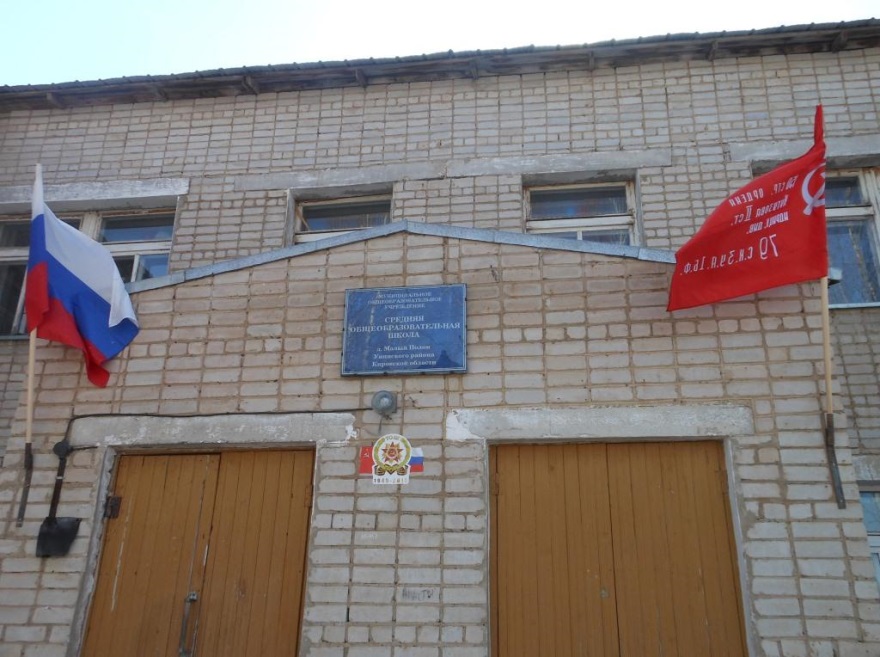 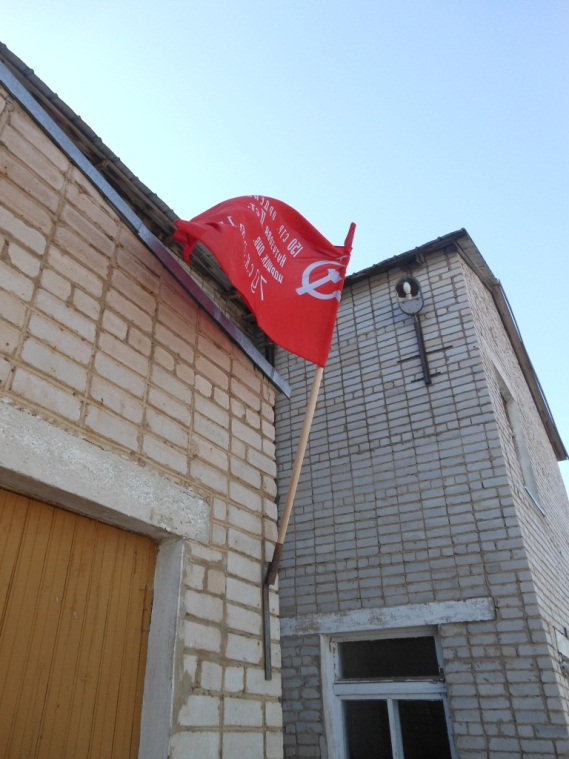 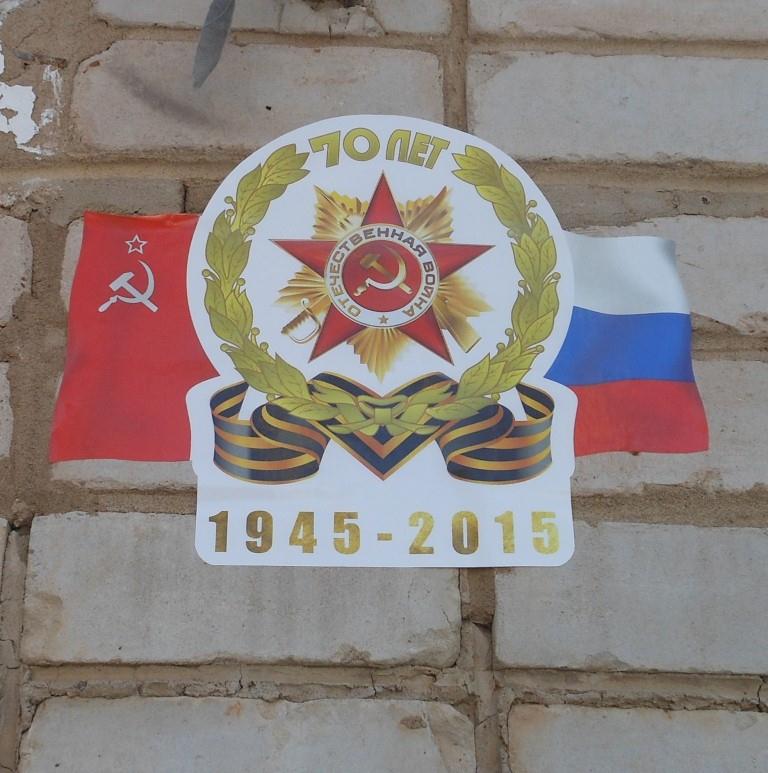 Внутреннее оформление.Стенды:Унинцы – Герои Советского Союза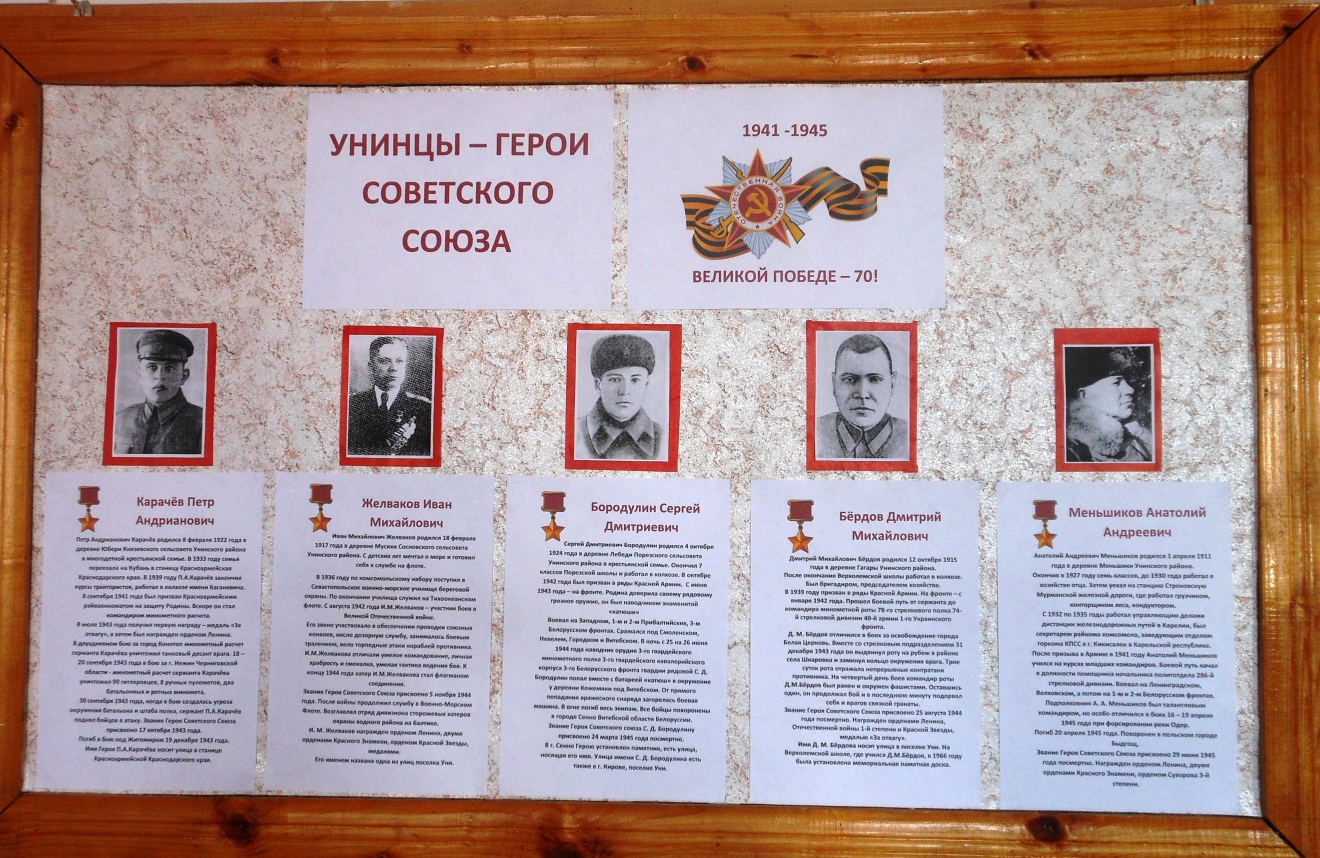 Лица войны и победы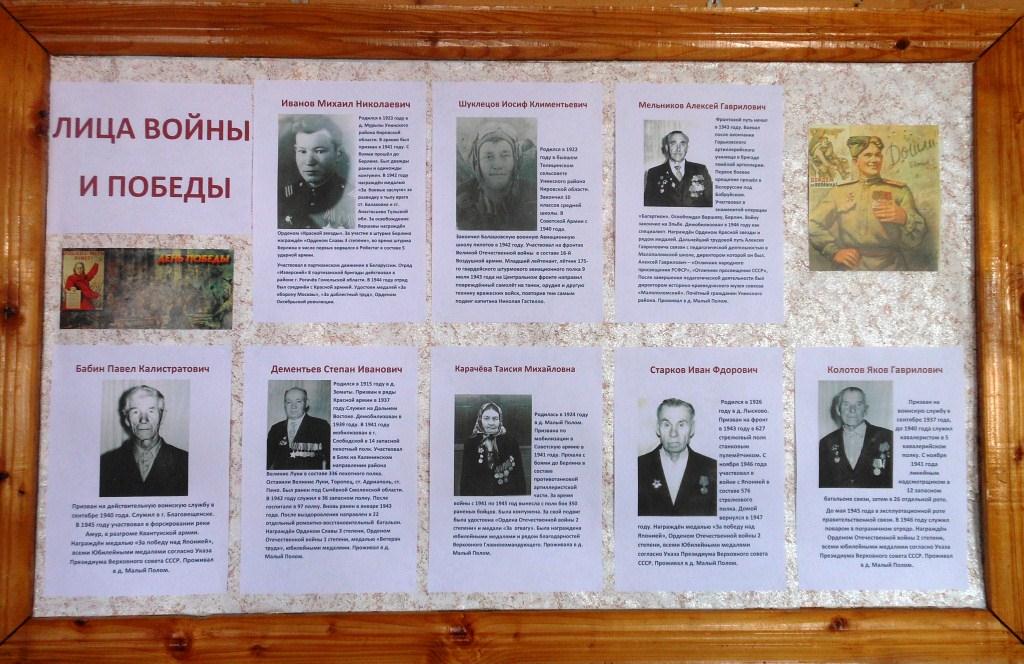 Города-герои России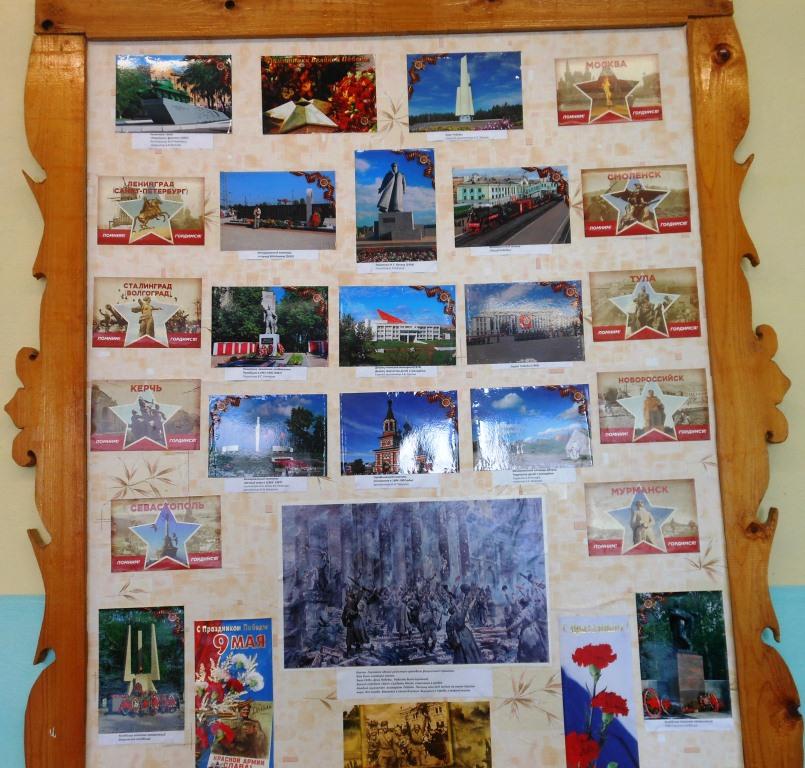 Великая Победа великого народа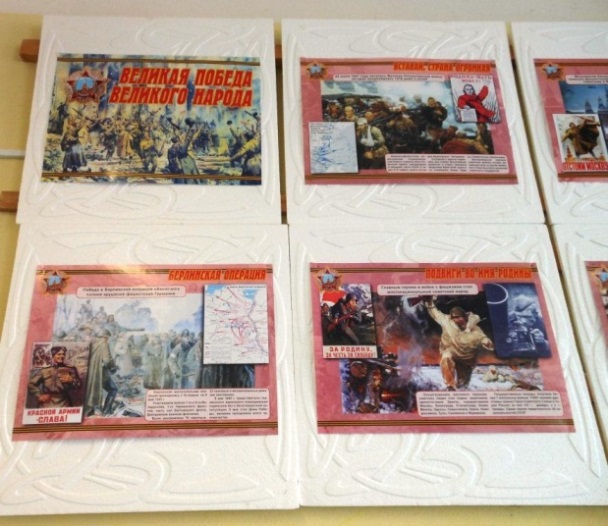 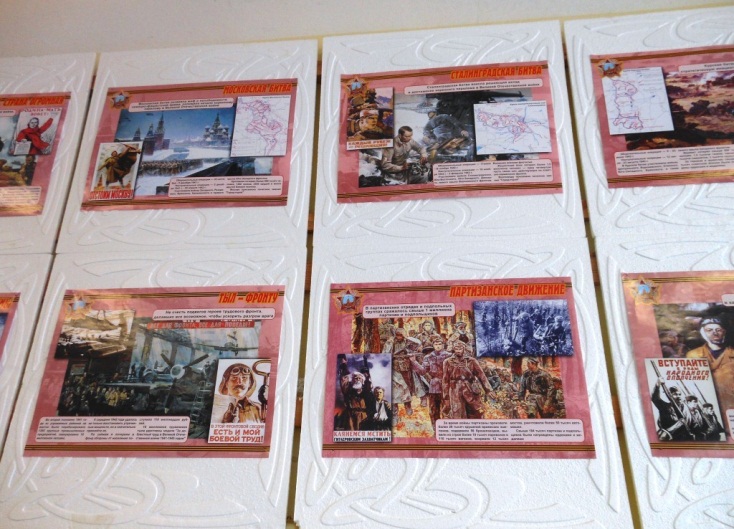 Когда страна прикажет стать героем…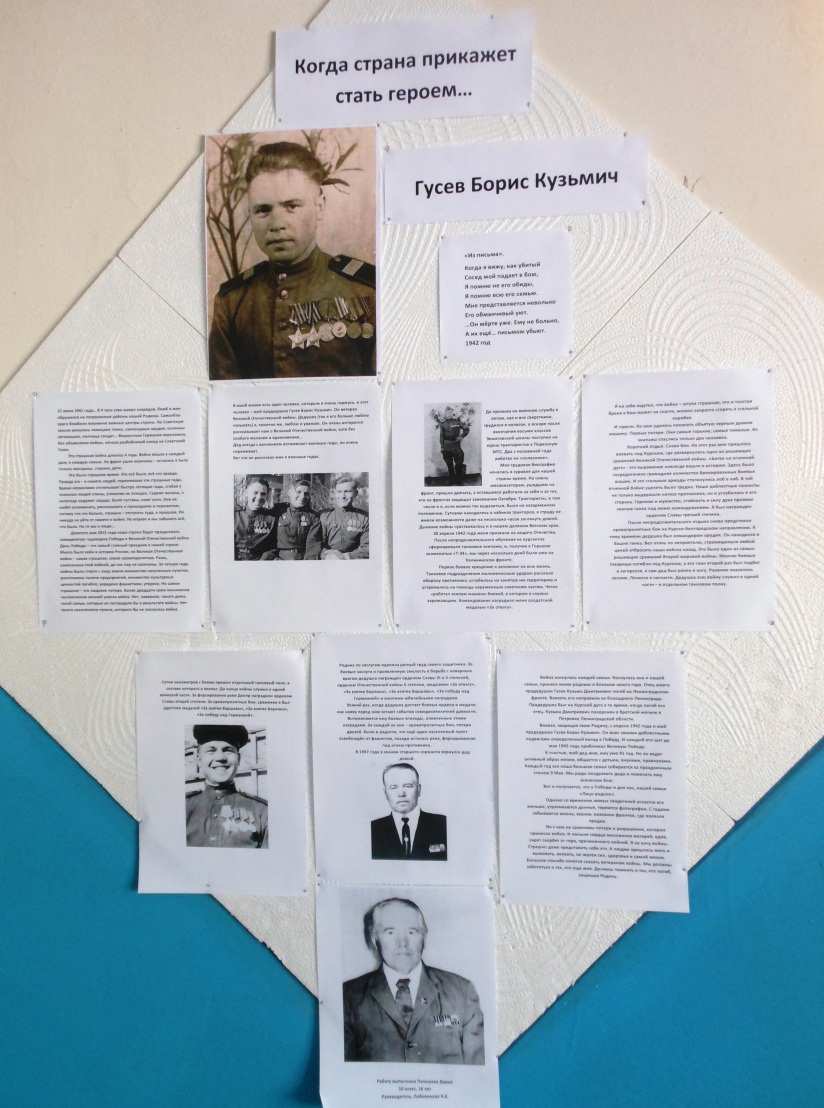 Плакаты и баннеры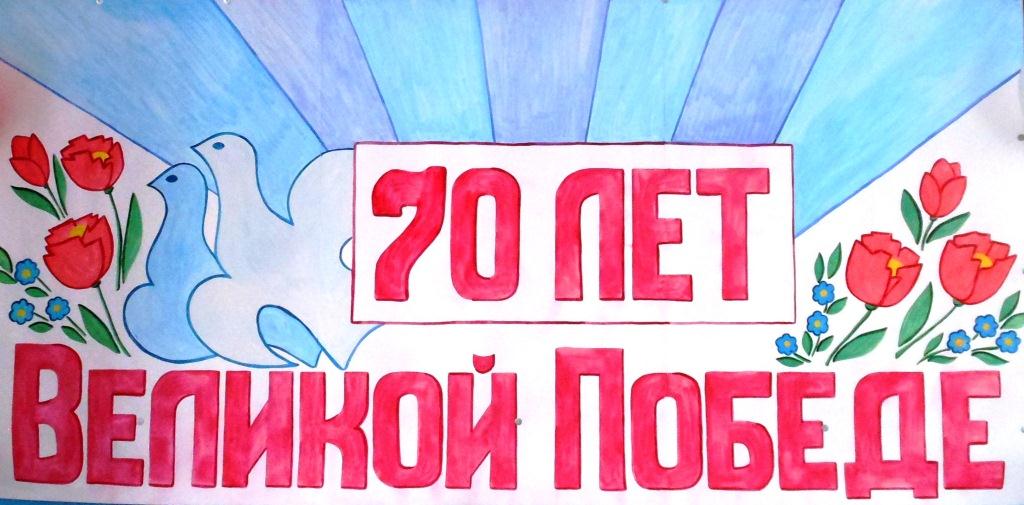 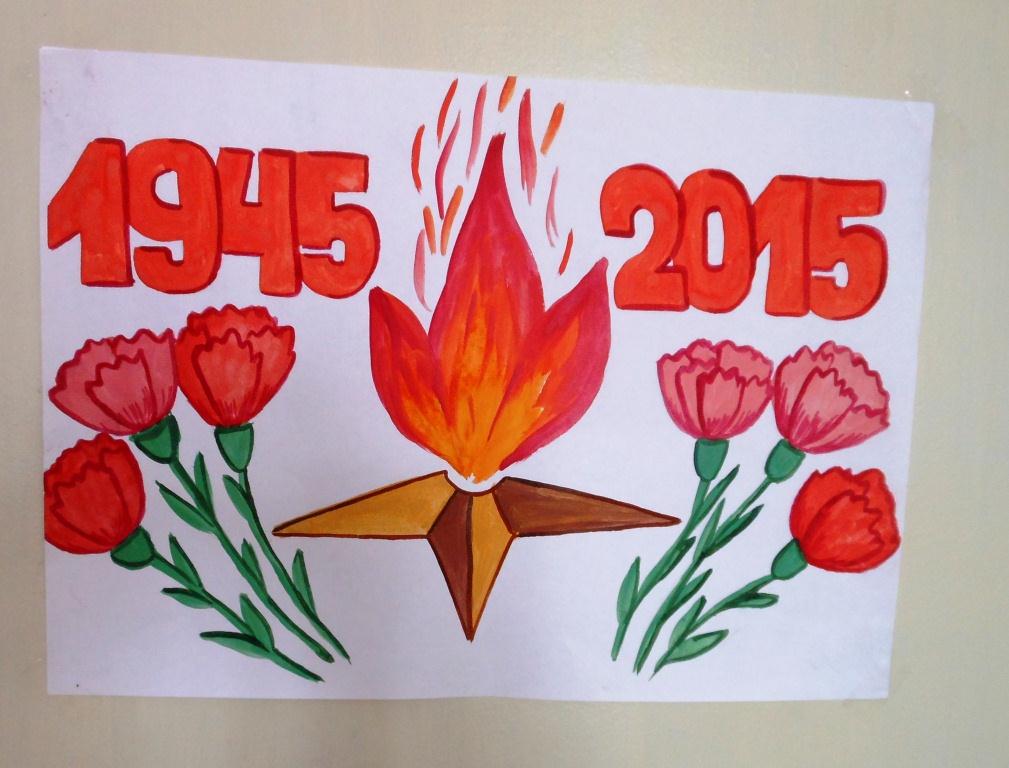 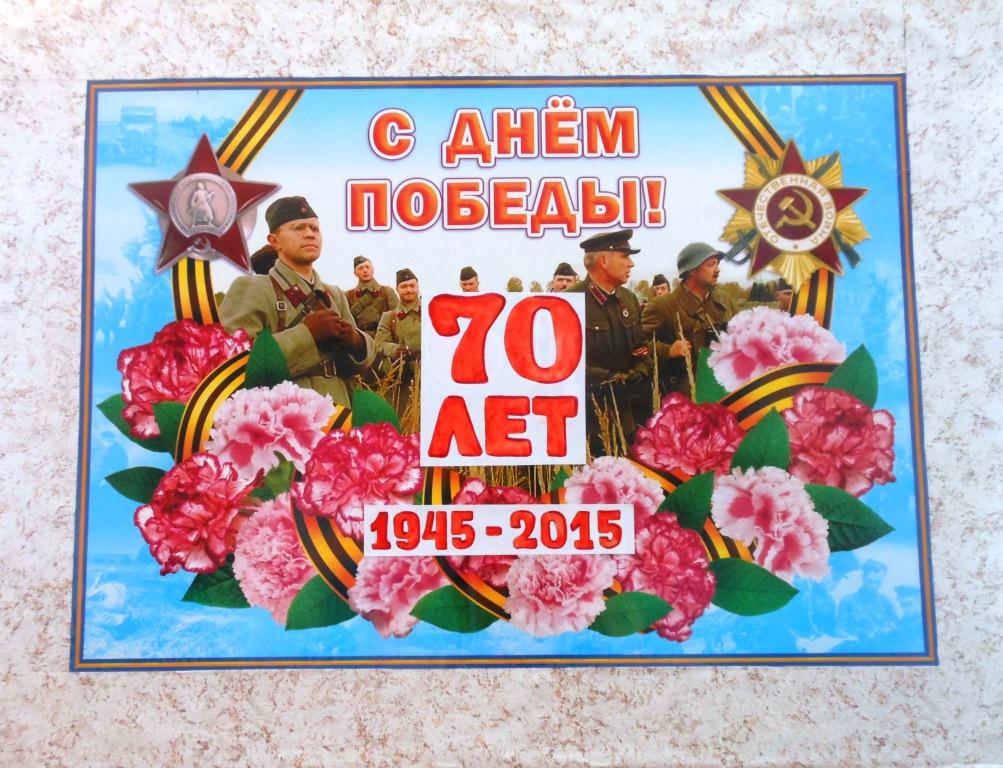 Книжки-раскладушкиВеликой победе – 70!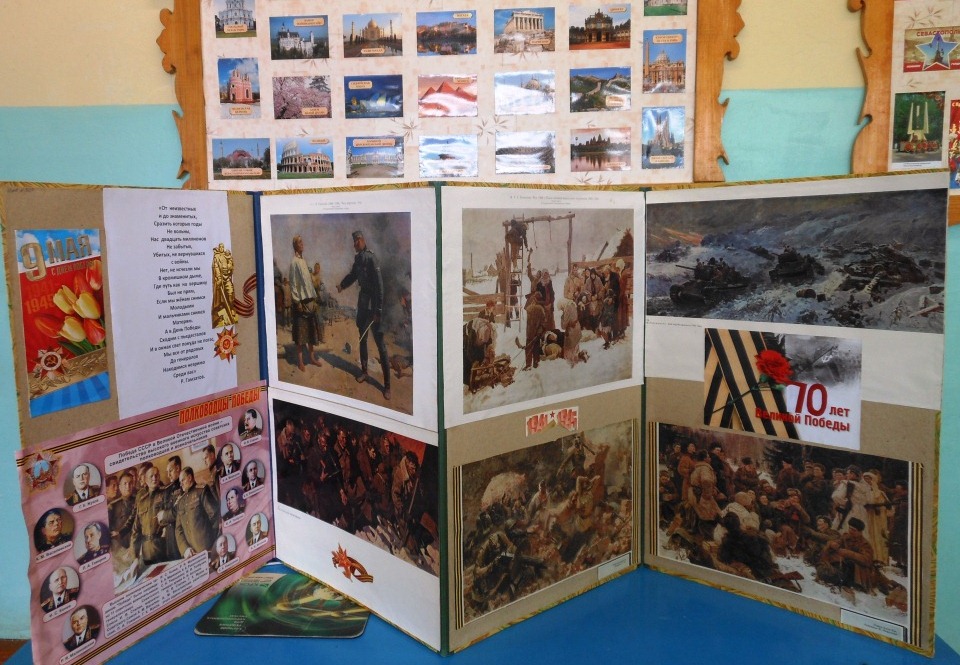 Великая Отечественная война в произведениях советских художников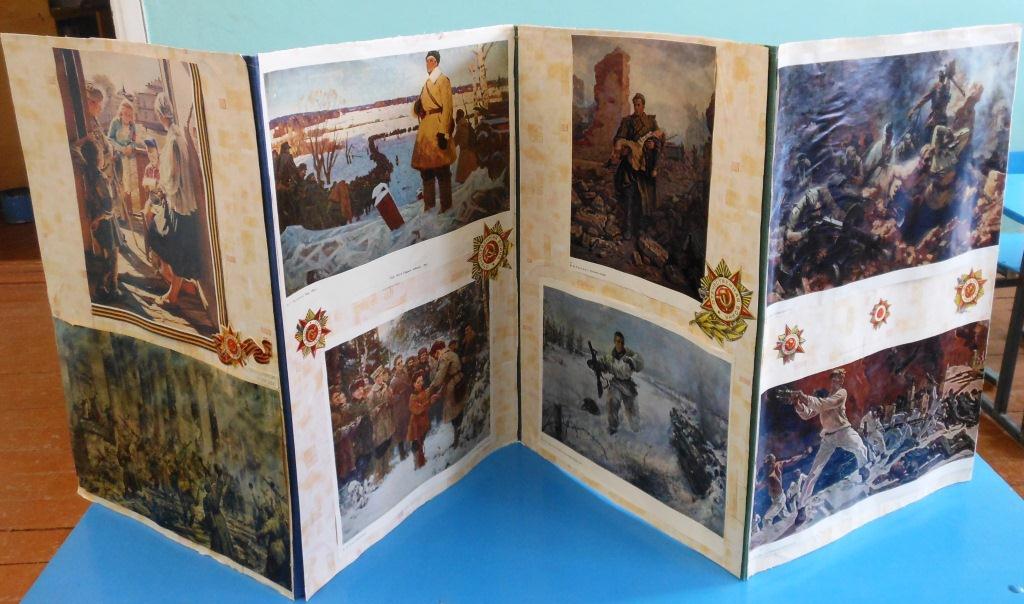 